New Board Member Application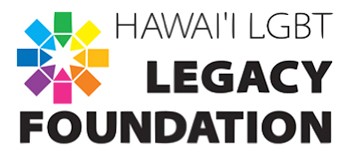 Applications are due to the Nominations Committee by December 5, 2023. Please submit completed applications electronically to nominations@hawaiilgbtlegacy.comDate 			 Name 						 Email 					 Phone h) 	w)	c					 Address   							Specific Areas of Expertise:Please check all that apply.Accounting or FinanceArt / GraphicsCommunicationsCommunity RelationsEvent or Project ManagementFundraisingGrant writing / assessmentHuman Resources / PersonnelManagementIT (Information Technology)Law / LegalMarketingNot-for-profit experiencePolicy DevelopmentStrategic PlanningVolunteer Coordination/ManagementOther:TenureThe election of all Board Members shall be held at Annual Board Meeting in December, with all Board Member terms to begin in February and expire January 31st. There are no term limits.Board Members should expect to spend 10 plus hours a week dedicated to the Foundation.  Some of the responsibilities include:Attendance at regular board meetings (average 12 per year), in person or by teleconference.Active participation in electronic conversations as part of Board committees and projects.Committee and Project Work.Annual Fundraiser (Spring).Honolulu Pride Events (June, July, and October).Annual Meeting (December).Board members also hold a fiduciary responsibility for management of organizational capital and ensuring appropriate filings with federal, state, and local authorities consistent with the organization’s status as a 501(c)(3) nonprofit organization.We want to better understand you, your goals, capabilities and potential. Please answer the following questions. Limit your overall responses to these questions to the space provided or on a separate page no more than one page in length. Your responses will be shared with the current board of directors.Please also include your résumé or CV when submitting your application.Briefly describe your academic and/or professional background, and other relevant experience.Why do you seek a position on this board?What are your goals as a Board member and how would you achieve them.Are you currently serving on a board of directors for another organization? If so, please list organization name and your position/role.What is your preferred method of contact/communication? (circle one) Email	Phone Call 		 Text MessagePlease include the names and contact information (address, phone, email) for 2-3 references. By submitting reference information, you are giving the nominating committee permission to contact these references.Reference 1 - requiredType of Reference: (circle one)	Personal	or	ProfessionalName					 Email				 Phone h) 	w) 	c)	 Address  						Reference 2 - requiredType of Reference: (circle one)	Personal	or	ProfessionalName					 Email				 Phone h) 	w) 	c)	 Address  						Reference 3 - optionalType of Reference: (circle one)	Personal	or	ProfessionalName  	Email  	Phone h) 	w) 	c)  	Address  	